APSTIPRINĀTSĶekavas novada pašvaldībasIepirkumu komisijas2018.gada 11.jūnija sēdē,protokols Nr.26IEPIRKUMA Par tiesībām veikt būvprojekta “Gājēju ceļa izbūve gar autoceļu V6 Ķekava - putnu fabrika (Ziemeļu iela) posmā no Sporta nama līdz Ziemeļu ielai” izstrādi NOLIKUMSID Nr. ĶNP 2018/29Ķekavas pagasts, Ķekavas novads, 2018SATURS1. VISPĀRĪGĀ INFORMĀCIJA........................................................................................... 31.1. Iepirkuma nosaukums, identifikācijas numurs un metode.................................................. 31.2. Pasūtītājs ............................................................................................................................. 31.3. Kontaktpersona ................................................................................................................... 31.4. Nolikuma saņemšana .......................................................................................................... 31.5. Papildu informācijas sniegšana ........................................................................................... 31.6. Piedāvājuma saturs un noformēšanas prasības ................................................................... 31.7. Piedāvājuma iesniegšanas kārtība ....................................................................................... 42. INFORMĀCIJA PAR IEPIRKUMA PRIEKŠMETU .................................................... 42.1. Iepirkuma priekšmeta apraksts ........................................................................................... 42.2. Līguma izpilde .................................................................................................................... 42.3. Apdrošināšana  .................................................................................................................... 42.4. Līguma izpildes vieta .......................................................................................................... 52.5. Objekta apskate  .................................................................................................................. 53. IESNIEDZAMIE DOKUMENTI ...................................................................................... 53.1. Pieteikums........................................................................................................................... 53.2. Atlases prasības un iesniedzamie dokumenti...................................................................... 53.3. Tehniskais piedāvājums ...................................................................................................... 63.4. Finanšu piedāvājums........................................................................................................... 74. PIEDĀVĀJUMU VĒRTĒŠANA ....................................................................................... 74.1. Piedāvājuma izvēles kritērijs .............................................................................................. 74.2. Piedāvājumu vērtēšanas pamatnoteikumi ........................................................................... 74.3. Piedāvājumu noformējuma pārbaude ................................................................................. 74.4. Pretendentu atlase ............................................................................................................... 74.5. Piedāvājumu atbilstības pārbaude ....................................................................................... 74.6. Piedāvājuma vērtēšana ........................................................................................................ 85. IEPIRKUMA UZVARĒTĀJA NOTEIKŠANA UN LĪGUMA SLĒGŠANA................ 85.1. Informācijas pārbaude pirms lēmuma par Iepirkuma līguma slēgšanas tiesību piešķiršanupieņemšanas ............................................................................................................................... 85.2. Lēmuma par  Iepirkuma  rezultātiem  pieņemšana  un  paziņošana,  Iepirkuma  līguma slēgšana ...................................................................................................................................... 96. NOLIKUMA PIELIKUMU SARAKSTS........................................................................... 9PIETEIKUMS  .......................................................................................................................... 10TEHNISKĀ SPECIFIKĀCIJA ................................................................................................ 12FINANŠU PIEDĀVĀJUMS..................................................................................................... 14APLIECINĀJUMS PAR PIEREDZI ........................................................................................ 15OBJEKTA APSEKOŠANAS REĢISTRĀCIJAS LAPA ........................................................ 17APDROŠINĀTĀJA APLIECINĀJUMS ......................................................................................... 181. VISPĀRĪGĀ INFORMĀCIJA1.1. Iepirkuma nosaukums, identifikācijas numurs un metodeIepirkums “Par tiesībām veikt būvprojekta “Gājēju ceļa izbūve gar autoceļu V6 Ķekava - putnu fabrika (Ziemeļu iela) posmā no Sporta nama līdz Ziemeļu ielai” izstrādi”, identifikācijas Nr.ĶNP 2018/29, (turpmāk – Iepirkums) tiek veikts saskaņā ar Publisko iepirkumu likuma (turpmāk – PIL) 9. pantu.1.2. PasūtītājsPasūtītāja nosaukums: Ķekavas novada pašvaldība.NMR kods: 90000048491.Juridiskā adrese: Gaismas iela 19 k-9-1, Ķekava, Ķekavas pagasts, Ķekavas novads, LV-2123.Pasūtītāja profila adrese:  www.kekava.lvBankas rekvizīti: AS „SEB banka”.Bankas kods: UNLALV2X.Konta Nr. LV62UNLA0050014272800.1.3. Kontaktpersona1.3.1. Kontaktpersona par Iepirkuma nolikumu: Līga Blate, tālruņa numurs: +371 67935803, e-pasta adrese: iepirkumi@kekava.lv. 1.3.2. Kontaktpersona par tehnisko specifikāciju: Arvis Krūmiņš un Māris Ozoliņš, tālruņa numurs: +371 67847157, e-pasta adrese: iepirkumi@kekava.lv. 1.4. Nolikuma saņemšana1.4.1. Nolikumu ieinteresētie piegādātāji var saņemt to lejuplādējot elektroniskajā formātā Pasūtītāja interneta mājaslapā www.kekava.lv sadaļā „Publiskie iepirkumi”.1.4.2. Lejuplādējot nolikumu, ieinteresētais piegādātājs apņemas sekot līdzi Iepirkuma komisijas sniegtajām atbildēm uz ieinteresēto piegādātāju jautājumiem, kas tiks publicētas minētajā interneta mājaslapā pie nolikuma.1.5. Papildu informācijas sniegšana1.5.1. Ieinteresētais piegādātājs jautājumus par Iepirkuma nolikumu uzdod rakstiskā veidā, adresējot tos Iepirkuma komisijai un nosūtot tos elektroniski uz elektroniskā pasta adresi: iepirkumi@kekava.lv.1.5.2. Iepirkuma komisija atbildi uz ieinteresētā piegādātāja rakstisku jautājumu par Iepirkuma norisi vai Iepirkuma nolikumu sniedz 3 (trīs) darbdienu laikā, bet ne vēlāk kā 4 (četras) dienas pirms piedāvājuma iesniegšanas termiņa beigām.1.5.3. Iepirkuma komisija atbildi ieinteresētajam piegādātājam nosūta elektroniski uz elektroniskā pasta adresi, no kuras saņemts jautājums, un publicē Pasūtītāja interneta mājaslapā www.kekava.lv sadaļā „Publiskie iepirkumi”.1.5.4. Iepirkuma komisija un ieinteresētie piegādātāji ar informāciju apmainās rakstiski. Mutvārdos sniegtā informācija Iepirkuma ietvaros nav saistoša.1.6. Piedāvājuma saturs un noformēšanas prasības1.6.1. Piedāvājums jāiesniedz 1 (vienā) aizlīmētā un aizzīmogotā ar zīmogu un/vai parakstu iesaiņojumā, nodrošinot iesaiņojuma drošību, lai piedāvājuma dokumentiem nevar piekļūt, nesabojājot iesaiņojumu.1.6.2. Uz piedāvājuma iesaiņojuma jānorāda pasūtītāja nosaukums un adrese, iepirkuma nosaukums un identifikācijas numurs, atzīme „Neatvērt līdz 2018.gada 26.jūnijam plkst. 10:00”.1.6.3. Iepirkumā iesniedz piedāvājuma dokumentu oriģinālu un 1 (vienu) kopiju. Uz piedāvājuma oriģināla titullapas jābūt norādei „ORIĢINĀLS”, bet uz piedāvājuma kopijas titullapas jābūt norādei „KOPIJA”. Ja tiek konstatētas pretrunas starp piedāvājuma dokumentu oriģinālu un kopiju, vērtēti tiek piedāvājuma dokumentu oriģināli.1.6.4. Piedāvājuma dokumentiem:1.6.4.1. jābūt latviešu valodā vai, ja to oriģināli ir svešvalodā, attiecīgajam dokumentam jāpievieno tā tulkojums latviešu valodā;1.6.4.2. piedāvājuma dokumentu lapām jābūt numurētām;1.6.4.3. visiem piedāvājuma dokumentiem jābūt cauršūtiem ar izturīgu diegu vai auklu. Diegiem jābūt stingri nostiprinātiem, uzlīmējot baltu papīra lapu. Šuvuma vietai jābūt apstiprinātai ar pretendenta pārstāvja ar pārstāvības tiesībām parakstu, jānorāda atšifrēts lappušu skaits. Piedāvājumam jābūt noformētam tā, lai novērstu iespēju nomainīt lapas, nesabojājot nostiprinājumu;1.6.4.4. piedāvājumam ir jābūt skaidri salasāmam, bez labojumiem un dzēsumiem.1.6.5. Piedāvājuma dokumenti jāsakārto šādā secībā:1.6.5.1. titullapa ar norādi – Iepirkumam “Par tiesībām veikt būvprojekta “Gājēju ceļa izbūve gar autoceļu V6 Ķekava - putnu fabrika (Ziemeļu iela) posmā no Sporta nama līdz Ziemeļu ielai” izstrādi”, identifikācijas Nr.ĶNP 2018/29, pretendenta nosaukums, vienotās reģistrācijas numurs, juridiskā adrese, tālrunis;1.6.5.2. satura rādītājs;1.6.5.3. iesniedzamie dokumenti un pretendenta atlases dokumenti, saskaņā ar Iepirkuma nolikuma 3. nodaļu.1.6.6. Visi izdevumi, kas saistīti ar piedāvājuma sagatavošanu un iesniegšanu Iepirkumā jāsedz pretendentam.1.7. Piedāvājuma iesniegšanas kārtība1.7.1. Piedāvājumu iesniedz personīgi vai nosūta pa pastu Ķekavas novada pašvaldības Iepirkuma komisijai līdz 2018. gada 26.jūnijam, plkst. 10:00, adrese: Gaismas iela 19 k-9-1, Ķekava, Ķekavas pagasts, Ķekavas novads, LV-2123.1.7.2. Iepirkuma komisija neatvērtu piedāvājumu nosūta pa pastu uz pretendenta norādīto adresi, ja piedāvājums iesniegts vai piegādāts Pasūtītājam pēc Iepirkuma nolikuma 1.7.1. apakšpunktā norādītā piedāvājuma iesniegšanas termiņa beigām.2. INFORMĀCIJA PAR IEPIRKUMA PRIEKŠMETU2.1. Iepirkuma priekšmeta apraksts2.1.1. Iepirkuma priekšmets ir būvprojekta “Gājēju ceļa izbūve gar autoceļu V6 Ķekava - putnu fabrika (Ziemeļu iela) posmā no Sporta nama līdz Ziemeļu ielai” izstrāde saskaņā ar projektēšanas uzdevumā (2.pielikums) un tehniskajos noteikumos noteiktajām prasībām. Iepirkuma priekšmeta apjoms: būvobjekts atrodas Ķekavas ciemā, Ķekavas pagastā, Ķekavas novadā, autoceļš V6 Ķekava - putnu fabrika (Ziemeļu iela), aptuvenais garums – 1,5 km, platums atbilstoši LVS. 2.1.2. Iepirkuma priekšmets nav sadalīts daļās.2.1.3. Iepirkuma nomenklatūra (CPV kods): 71000000-8 (Arhitektūras, būvniecības, inženiertehniskie un pārbaudes pakalpojumi).2.1.5. Pretendenti var pieteikties uz visu iepirkuma priekšmetu. Iepirkuma priekšmetu nav atļauts sadalīt sīkāk, kā arī nav atļauts iesniegt piedāvājumu par nepilnu iepirkuma priekšmetu. Šādus piedāvājumus Pasūtītājs noraidīs. 2.2. Līguma izpilde2.2.1. Pakalpojuma izpildes termiņš: 8 mēneši no Līguma noslēgšanas dienas.2.2.2. Pakalpojuma sniegšanas kārtība, līgumslēdzējpušu atbildības nosacījumi, samaksas kārtība par sniegto Pakalpojumu tiks noteikta Iepirkuma līgumā.2.3. Apdrošināšana:2.3.1. Pretendentam ir pienākums 5 (piecu) darbdienu laikā pēc Iepirkuma līguma parakstīšanas iesniegt Pasūtītājam būvspeciālista, kas veiks būvprojekta vadītāja pienākumus, profesionālās civiltiesiskās atbildības apdrošināšanas līgumu par visu projektēšanas un būvdarbu laiku. Apdrošināšanas līgumu slēdz atbilstoši Ministru kabineta 2014.gada 19.augusta noteikumiem Nr.502 “Noteikumi par būvspeciālistu un būvdarbu veicēju civiltiesiskās atbildības obligāto apdrošināšanu”. Izpildītājam jānodrošina, ka apdrošināšanas līgums ir spēkā projektēšanas un būvdarbu izpildes laikā.2.3.1.1. Ja Iepirkuma līguma parakstīšanas brīdī Izpildītājam ir spēkā esošs apdrošināšanas līgums, kas atbilst Iepirkuma līguma prasībām, Izpildītājam ir pienākums pirms spēkā esošā apdrošināšanas līguma darbības beigām, iesniegt Pasūtītājam jaunu apdrošināšanas līgumu.2.3.1.2. Ja noslēgtā apdrošināšanas Iepirkuma līguma termiņš tuvojas beigām, bet būvdarbi vēl turpinās, Pretendentam ir pienākums pirms spēkā esošā apdrošināšanas līguma darbības beigām iesniegt Pasūtītājam jaunu apdrošināšanas līgumu (vai pagarināt esošo) ar beigu termiņu līdz būvdarbu beigām.2.4. Līguma izpildes vietaAutoceļš V6 Ķekava- putnu fabrika (Ziemeļu iela), Ķekava, Ķekavas pagasts, Ķekavas novads, LV-2123.2.5. Objekta apskate 2.5.1. Objekta apskate un sapulce notiks 2018.gada 19.jūnijā plkst.10:00, pulcēšanās vieta pie Ķekavas sporta kluba, adrese: “Bultas”, Ķekava, Ķekavas pagasts, Ķekavas novads, LV-2123.2.5.2. Apsekošanas fakts tiek fiksēts Objekta apsekošanas reģistrācijas lapā atbilstoši nolikuma 5.pielikumam, kuru paraksta piegādātāja un pasūtītāja pārstāvji.3. IESNIEDZAMIE DOKUMENTI3.1. Pieteikums3.1.1. Pretendenta pieteikums dalībai Iepirkumā, kas jāparaksta pretendenta pārstāvim ar pārstāvības tiesībām vai tā pilnvarotai personai (1. pielikums). 3.1.2. Pretendenta amatpersonas ar pārstāvības tiesībām izdota pilnvara (oriģināls vai apliecināta kopija) citai personai parakstīt piedāvājumu un līgumu, ja tā atšķiras no Latvijas Republikas (turpmāk – LR) Uzņēmumu reģistrā norādītās.3.1.3. Ja pretendents ir piegādātāju apvienība un sabiedrības līgumā nav atrunātas pārstāvības tiesības, pieteikuma oriģināls jāparaksta katras personas, kas iekļauta piegādātāju apvienībā, pārstāvim ar pārstāvības tiesībām.3.2. Atlases prasības un iesniedzamie dokumenti3.2.1. Pretendents var balstīties uz citu uzņēmēju iespējām, ja tas ir nepieciešams konkrētā līguma izpildei, neatkarīgi no savstarpējo attiecību tiesiskā rakstura. Šādā gadījumā pretendents pierāda Pasūtītājam, ka viņa rīcībā būs nepieciešamie resursi, iesniedzot šo uzņēmēju apliecinājumu vai vienošanos par sadarbību konkrētā līguma izpildei.3.2.2. Atlases prasības:3.2.2.1. Pretendents normatīvajos aktos noteiktajā kārtībā ir reģistrēts Komercreģistrā vai līdzvērtīgā reģistrā ārvalstīs. Fiziskām personām jābūt reģistrētām LR Valsts ieņēmumu dienestā, kā nodokļu maksātājiem, vai līdzvērtīgā reģistrā ārvalstīs.3.2.2.2. Pretendents uz Iepirkuma līguma slēgšanas brīdi ir reģistrēts Latvijas Republikas Būvkomersantu reģistrā.3.2.2.3. Pretendentam iepriekšējo 3 (trīs) gadu laikā (no 2015.gada līdz piedāvājuma iesniegšanas brīdim) ir pieredze vismaz 1 (viena) līdzīga ielu vai ceļu infrastruktūras  būvobjekta projektēšanā vismaz 500 metru garumā. 3.2.2.4. Pretendenta piedāvātajam/-iem sertificētam/-iem speciālistam/-iem – projektētajam/-iem pēdējo 3 (trīs) gadu laikā jābūt pozitīvai pieredzei vismaz 1 (viena) līdzīga ielu vai ceļu infrastruktūras būvobjekta projektēšanā vismaz 500 metru garumā. Būvprojektam jābūt izstrādātam un akceptētam būvvaldē.3.2.2.5. Pretendenta speciālistiem ir jābūt Latvijā akreditētas sertificēšanas institūcijas izsniegtam kvalifikāciju apstiprinošam sertifikātam vai līdzvērtīgas iestādes ārvalstīs izdotam kvalifikāciju apstiprinošam dokumentam ceļu projektēšanā vai jābūt Latvijā akreditētas sertificēšanas institūcijas izsniegtam kvalifikāciju apstiprinošam arhitekta prakses sertifikātam vai līdzvērtīgas iestādes ārvalstīs izdotam kvalifikāciju apstiprinošam dokumentam.3.2.2.6. Pretendentam nepieciešamības gadījumā līgumu izpildē jāpiesaista inženierkomunikāciju (meliorācijas sistēmu, ūdensapgādes un kanalizācijas sistēmu, elektroapgādes sistēmu u.c. projektēšanā) speciālistus saskaņā ar tehnisko noteikumu prasībām ar Latvijā akreditētas sertificēšanas institūcijas izsniegtiem sertifikātiem vai līdzvērtīgas iestādes ārvalstīs izdotiem kvalifikāciju apstiprinošiem dokumentiem.3.2.2.7. Pasūtītāja prasība pretendentam piedāvājumam pievienot apdrošināšanas sabiedrībasizsniegtu apliecinājumu par gatavību apdrošināt pretendenta piedāvātā personāla (būvspeciālista, kas veiks būvprojektu vadītāja pienākumus un kas veiks atbildīgā autoruzrauga pienākumus) profesionālo civiltiesisko atbildību vai pretendenta rīcībā jābūt jau esošai apdrošināšanas polisei par personāla profesionālo civiltiesisko atbildību.3.2.2.8. Pretendenta iepriekšējo 3 (trīs) gadu laikā (2015., 2016., 2017.gads) vidējam gada sniegtajam projektēšanas apjomam (pakalpojumu apjomam) jābūt ne mazākam kā 10 000 EUR, ņemot vērā pretendenta dibināšanas vai darbības uzsākšanas laiku. Pretendenti, kas dibināti vēlāk, apliecina, ka vidējais gada sniegtais projektēšanas apjoms nostrādātajā periodā nav mazāks kā 10 000 EUR.3.2.3. Iesniedzamie dokumenti:3.2.3.1. Ja nav izveidota personālsabiedrība, tad personu grupa iesniedz visu personu grupas 3.2.3.1. Ja nav izveidota personālsabiedrība, tad personu grupa iesniedz visu personu grupas dalībnieku parakstītu saistību raksta (protokolu, vienošanos, citu dokumentu) kopiju, kas apliecina, ka	 noteiktajā termiņā izveidos personālsabiedrību pasūtījuma izpildei.3.2.3.2. Fiziskām personām – LR Valsts ieņēmumu dienesta nodokļu maksātāja reģistrācijas apliecības apliecināta kopija.3.2.3.3. Pretendents, kurš nav reģistrēts LR Komercreģistrā, iesniedz komercdarbību reģistrējošas iestādes ārvalstīs izdotu reģistrācijas apliecības kopiju.3.2.3.4. Pretendents, kurš nav reģistrēts LR Būvkomersantu reģistrā, iesniedz apliecinājumu, ka uz līguma noslēgšanas brīdi tas būs reģistrēts LR Būvkomersantu reģistrā. Apliecinājuma teksts ir iekļauts Pieteikumā (1. pielikums) un papildus apliecinājumu (atsevišķā dokumentā) nav nepieciešams iesniegt.3.2.3.5. Apliecinājums par 3.2.2.3.apakšpunktā minēto pretendenta iepriekšējo 3 (trīs) gadu laikā iegūto pieredzi (4. pielikums).3.2.3.6. Apliecinājums par 3.2.2.4.,apakšpunktā minēto speciālistu iepriekšējo 3 (trīs) gadu laikā iegūto pieredzi (4.pielikums) un šo speciālistu kompetenci apliecinoša dokumenta kopija, ja informācija nav pieejama BIS būvspeciālistu reģistrā. Speciālistam, kuram profesionālā kvalifikācija ir iegūta ārpus LR, jāiesniedz LR kompetentas institūcijas izdotu profesionālās kvalifikācijas atzīšanas apliecību vai sertifikātu, vai arī citu dokumentu, kas apliecina ārvalstīs iegūtās izglītības un profesionālās kvalifikācijas atbilstību LR noteiktajām prasībām, kopija.3.2.3.7. 3.2.2.4. apakšpunktā minēto speciālistu apliecinājums par gatavību piedalīties Pakalpojuma izpildē.3.2.3.8. vismaz 1 (viena) pozitīva atsauksme par Pretendenta pēdējo 3 (trīs) gadu laikā īstenotu funkcionāli līdzīga ielu vai ceļu infrastruktūras būvprojekta izstrādi un autoruzraudzību. Atsauksmēs jāsniedz informācija, kas apliecina noteikumu 3.2.2.3.apakšpunktā noteikto prasību izpildi. Atsauksmes jānoformē atbilstoši Dokumentu juridiskā spēka likuma prasībām3.3. Tehniskais piedāvājums3.3.1. Pretendenta piedāvātais Pakalpojuma izpildes termiņš ir atbilstošs Iepirkuma nolikuma 2.2.1.apakšpunkta prasībām. Pretendents piedāvāto Pakalpojuma izpildes termiņu norāda Pieteikumā (1. pielikums);3.3.2. Pretendenta izpratne par Projektēšanas uzdevumu un gatavība to izpildīt, iesniedzot izvērstu Pakalpojuma izpildes kalendāro grafiku, kurā atspoguļo plānoto darbu izpildes termiņus pa nedēļām (nenorādot konkrētus mēnešus, grafikā katram darba veidam jānorāda darba uzsākšanas laiks un darba pabeigšanas laiks) nepārsniedzot Iepirkuma nolikuma 2.2.1.apakšpunktā noteikto termiņu.3.3.3. Tehniskajā piedāvājumā jāiekļauj pretendenta apliecinājums, ka, nepieciešamības gadījumā bez papildus samaksas piesaistīs inženierkomunikāciju (meliorācijas sistēmu, ūdensapgādes un kanalizācijas sistēmu, elektroapgādes u.c. projektēšanā) speciālistus saskaņā ar tehnisko noteikumu prasībām ar Latvijā akreditētas sertificēšanas institūcijas izsniegtiem sertifikātiem vai līdzvērtīgas iestādes ārvalstīs izdotiem kvalifikāciju apstiprinošiem dokumentiem.3.3.4. Atbilstoši nolikuma 6.pielikumam „Apdrošinātāja apliecinājums” aizpildīts apdrošināšanas sabiedrības izsniegts apliecinājums par gatavību apdrošināt pretendenta piedāvātā personāla (būvspeciālista, kas veiks būvprojekta vadītāja pienākumus un atbildīgā autoruzrauga pienākumus) profesionālo civiltiesisko atbildību ar atbildības limitu saskaņā ar Ministru kabineta 2014.gada 19.augusta noteikumiem Nr.502 „Noteikumi par būvspeciālistu un būvdarbu veicēju civiltiesiskās atbildības obligāto apdrošināšanu” par izstrādātā darba izpildes rezultātā radītajiem zaudējumiem (t.sk. papildu izdevumiem) pasūtītājam un trešajām personām laika periodā, kas nav īsāks par 3 (trim) gadiem.3.4. Finanšu piedāvājumsFinanšu piedāvājumā (3. pielikums) norādītajām cenām ir jābūt norādītām euro (EUR), aprēķinot un norādot piedāvātās cenas ar precizitāti divi cipari aiz komata, un tajā jābūt ietvertiem visiem nodokļiem un nodevām, izņemot pievienotās vērtības nodokli. Cenās jābūt ietvertām arī visām administrācijas, dokumentu sagatavošanas, saskaņošanas un transporta izmaksām, kas saistītas ar Pakalpojuma izpildi.4. PIEDĀVĀJUMU VĒRTĒŠANA4.1. Piedāvājuma izvēles kritērijsIepirkuma nolikumam atbilstošs izdevīgākais piedāvājums (EUR bez PVN) ar zemāko cenu.4.2. Piedāvājumu vērtēšanas pamatnoteikumi4.2.1. Pasūtītājs izvēlas piedāvājumu saskaņā ar noteikto piedāvājuma izvēles kritēriju un pārbauda piedāvājuma atbilstību Iepirkuma nolikumā noteiktajām prasībām.4.2.2. Iepirkuma komisija piedāvājumu vērtēšanu veic slēgtās sēdēs šādos posmos:4.2.2.1. piedāvājumu noformējuma pārbaude;4.2.2.2. pretendentu atlase;4.2.2.3. piedāvājumu atbilstības pārbaude;4.2.2.4. piedāvājumu vērtēšana;4.2.2.5. informācijas pārbaude par PIL 9.panta astotajā daļā noteikto attiecībā uz Iepirkuma uzvarētāju.4.2.3. Katrā vērtēšanas posmā vērtē tikai to pretendentu piedāvājumus, kuri nav noraidīti iepriekšējā vērtēšanas posmā.4.3. Piedāvājumu noformējuma pārbaude4.3.1. Iepirkuma komisija novērtē katra piedāvājuma atbilstību Iepirkuma nolikuma 1.6.apakšpunktā noteiktajām prasībām un to vai iesniegti Iepirkuma nolikuma 3.2.3.apakšpunktā noteiktie dokumenti.4.3.2. Ja piedāvājums neatbilst kādai no piedāvājumu noformējuma prasībām, Iepirkuma komisija var lemt par attiecīgā piedāvājuma tālāku izskatīšanu.4.4. Pretendentu atlase4.4.1. Iepirkuma komisija novērtē piedāvājumu noformējuma pārbaudi izturējušā pretendenta atbilstību Iepirkuma nolikuma 3.2. un 3.2.2.apakšpunktos noteiktajām pretendentu atlases prasībām.4.4.2. Ja pretendents neatbilst kādai no Iepirkuma nolikuma 3.2. un 3.2.2.apakšpunktos noteiktajām pretendentu atlases prasībām, pretendents tiek izslēgts no turpmākās dalības Iepirkumā un tā piedāvājumu tālāk nevērtē.4.5. Piedāvājumu atbilstības pārbaude4.5.1. Iepirkuma komisija pārbauda vai piedāvājums atbilst Iepirkuma nolikuma 3.3.apakšpunkta prasībām.4.5.2. Ja tehniskais piedāvājums neatbilst Iepirkuma nolikuma prasībām, Iepirkuma komisija izslēdz pretendentu no turpmākās dalības Iepirkumā un tā piedāvājumu tālāk nevērtē.4.6. Piedāvājuma vērtēšana4.6.1. Iepirkuma komisija pārbauda vai piedāvājumos nav aritmētikas kļūdas. Ja Iepirkuma komisija konstatē šādas kļūdas, tā tās izlabo. Par kļūdu labojumu un laboto piedāvājuma summu Iepirkuma komisija paziņo pretendentam, kura pieļautās kļūdas labotas. Vērtējot piedāvājumu, Iepirkuma komisija ņem vērā labojumus.4.6.2. Iepirkuma komisija pārbauda, vai nav iesniegts nepamatoti lēts piedāvājums un rīkojas saskaņā ar PIL 53.panta noteikumiem. Ja Iepirkuma komisija konstatē, ka ir iesniegts nepamatoti lēts piedāvājums, tas tiek noraidīts.4.6.3. Iepirkuma komisija izvēlas piedāvājumu ar zemāko cenu EUR bez PVN no piedāvājumiem, kuri atbilst Iepirkuma nolikuma prasībām.5. IEPIRKUMA UZVARĒTĀJA NOTEIKŠANA UN LĪGUMA SLĒGŠANA5.1. Informācijas pārbaude pirms lēmuma par Iepirkuma līguma slēgšanas tiesību piešķiršanu pieņemšanas5.1.1. Iepirkuma komisija pārbauda, vai uz iespējamo Iepirkuma uzvarētāju, pretendenta norādīto personu, uz kuras iespējām pretendents balstās, lai apliecinātu, ka tā kvalifikācija atbilst paziņojumā par plānoto līgumu un Iepirkuma nolikumā noteiktajām prasībām, kā arī uz katru personālsabiedrības biedru, ja pretendents ir personālsabiedrība, ir attiecināmi PIL 9.panta astotās daļas 1., 2. un 3.punktā minētie nosacījumi.5.1.2. Iepirkuma komisija pārbauda, vai uz iespējamo Iepirkuma uzvarētāju, pretendenta norādīto personu, uz kuras iespējām pretendents balstās, lai apliecinātu, ka tā kvalifikācija atbilst paziņojumā par plānoto līgumu un Iepirkuma nolikumā noteiktajām prasībām, kā arī uz katru personālsabiedrības biedru, ja pretendents ir personālsabiedrība, ir attiecināmi PIL 9. panta astotās daļas 2. punktā minētie apstākļi piedāvājumu iesniegšanas termiņa pēdējā dienā un dienā, kad pieņemts lēmums par iespējamu Iepirkuma līguma slēgšanas tiesību piešķiršanu, tā rīkojas atbilstoši PIL 9. panta desmitās daļas 1. un 2. punktam5.1.3. Ja iespējamais Iepirkuma uzvarētājs ir piegādātāju apvienība, Iepirkuma komisija pārbauda PIL 9. panta astotās daļas 1. 2. un 3. punktā minēto apstākļu esamību attiecībā uz katru piegādātāju apvienības biedru.5.1.4. Ja iespējamais Iepirkuma uzvarētājs ir ārvalstī reģistrēts vai pastāvīgi dzīvojošs pretendents un persona, uz kuras iespējām pretendents balstās, Iepirkuma komisija pieprasa, lai pretendents iesniedz attiecīgās kompetentās institūcijas izziņu, kas apliecina, ka uz to un personu, uz kuras iespējām pretendents balstās, neattiecas PIL 9. panta astotajā daļā noteiktie gadījumi. Termiņu izziņas iesniegšanai Iepirkuma komisija nosaka ne īsāku par 10 darbdienām pēc pieprasījuma izsniegšanas vai nosūtīšanas dienas. Ja attiecīgais pretendents noteiktajā termiņā neiesniedz minēto izziņu, Iepirkuma komisija to izslēdz no dalības Iepirkumā.5.1.5. Pretendents, lai apliecinātu, ka tam un pretendenta norādītajai personai, uz kuras iespējām pretendents balstās, lai apliecinātu, ka tā kvalifikācija atbilst paziņojumā par plānoto līgumu un Iepirkuma nolikumā noteiktajām prasībām, kā arī uz katram personālsabiedrības biedram, ja pretendents ir personālsabiedrība, nebija nodokļu parādu, PIL 9. panta desmitās daļas 2. punktā minētajā termiņā iesniedz PIL 9. panta vienpadsmitajā daļā minētos dokumentus.5.2. Lēmuma par Iepirkuma rezultātiem pieņemšana un paziņošana, Iepirkuma līguma slēgšana5.2.1. Par uzvarētāju Iepirkumā tiks atzīts pretendents, kurš būs iesniedzis Iepirkuma nolikuma prasībām atbilstošu piedāvājumu ar zemāko cenu un kura kvalifikācija ir atbilstoša Iepirkuma nolikumam.5.2.2. Visi pretendenti tiek rakstveidā informēti par Iepirkuma rezultātiem 3 (trīs) darbadienu laikā no lēmuma par Iepirkuma līguma slēgšanas tiesību piešķiršanu pieņemšanas dienas.5.2.3. Pretendentam, kurš tiek atzīts par uzvarētāju Iepirkumā, tiek piešķirtas Iepirkuma līguma slēgšanas tiesības. Iepirkuma līgums jāparaksta 5 (piecu) darbdienu laikā no Pasūtītāja nosūtītā (arī uz elektroniskā pasta adresi) uzaicinājuma parakstīt Iepirkuma līgumu izsūtīšanas dienas. Ja norādītajā termiņā pretendents neparaksta Iepirkuma līgumu, tas tiek uzskatīts par atteikumu slēgt Iepirkuma līgumu.5.2.4. Ja izraudzītais pretendents atsakās slēgt Iepirkuma līgumu ar Pasūtītāju, Pasūtītājs var pieņemt lēmumu slēgt Iepirkuma līgumu ar nākamo pretendentu, kura piedāvājums atbilst Iepirkuma nolikuma prasībām un ir nākamais piedāvājums ar zemāko cenu.5.2.5. Atbilstoši PIL 9.panta astoņpadsmitajai daļai Iepirkuma rezultātā noslēgtā līguma, t.sk. tā grozījumu (ja tādi būs), teksts tiks publicēts Pasūtītāja mājaslapā. Ja pretendenta ieskatā kāda no piedāvājuma sastāvdaļām ir uzskatāma par komercnoslēpumu, pretendents to norāda savā piedāvājumā. Par komercnoslēpumu nevar tikt atzīta informācija, kas saskaņā ar normatīvajiem aktiem ir vispārpieejama, t.sk. Iepirkuma nolikums.6. NOLIKUMA PIELIKUMU SARAKSTS1.pielikums - Pieteikums (veidlapa).2.pielikums – Projektēšanas uzdevums.3.pielikums - Finanšu piedāvājums (veidlapa).4.pielikums – Apliecinājums par pieredzi (veidlapa).5.pielikums – Objekta apsekošanas reģistrācijas lapa (veidlapa)6.pielikums – Apdrošinātāja apliecinājums.Komisijas priekšsēdētājs	J.Zvaigzne1.pielikumsIepirkuma, ID Nr. ĶNP 2018/29, nolikumamUz pretendenta veidlapasPIETEIKUMS DALĪBAI IEPIRKUMĀ“Par tiesībām veikt būvprojekta “Gājēju ceļa izbūve gar autoceļu V6 Ķekava - putnu fabrika (Ziemeļu iela) posmā no Sporta nama līdz Ziemeļu ielai” izstrādi”Iepirkuma identifikācijas Nr. ĶNP 2018/29Saskaņā ar Iepirkuma nolikumu, mēs, apakšā parakstījušies, apstiprinām, ka piekrītam Iepirkuma nolikuma prasībām un piedāvājam veikt būvprojekta izstrādi ___ (_______) mēnešu laikā no līguma noslēgšanas brīža.Ja pretendents ir piegādātāju apvienība:2.1. personas, kuras veido piegādātāju apvienību (nosaukums, reģ. Nr., juridiskā adrese):2.2. katras personas atbildības apjoms %:3. Mēs apliecinām, ka:3.1. uz iepirkuma līguma noslēgšanas brīdi būsim reģistrēti Latvijas Republikas Būvkomersantu reģistrā;3.2. nekādā veidā neesam ieinteresēti nevienā citā piedāvājumā, kas iesniegti Iepirkumā;3.3. nav tādu apstākļu, kuri liegtu piedalīties Iepirkumā un pildīt Iepirkuma nolikumāun projektēšanas uzdevumā norādītās prasības;3.4. tehniskajā dokumentācijā nav būtisku nepilnību, kas palielinātu veicamo darbu apjomus un izmaksas, kā arī, ka nebūtiskas nepilnības nekalpos par pamatu neparedzētiem izdevumiem;3.5. 5 (piecu) darbdienu laikā pēc Iepirkuma līguma parakstīšanas iesniegsim Pasūtītājam būvspeciālista, kas veiks būvprojekta vadītāja pienākumus, profesionālās civiltiesiskās atbildības apdrošināšanas līgumu saskaņā ar Iepirkuma nolikuma 2.3.punktu;3.6. mums ir visa nepieciešamā tehnika, iekārtas un programmatūras kvalitatīvai pakalpojuma sniegšanai;3.7. darbu apjomu pozīcijas apraksts būs sagatavots tik plaši un viennozīmīgi saprotami, lai Pretendenti būvdarbu iepirkumā saprastu Pasūtītāja prasības, bet Pasūtītājs saprastu Pretendentu piedāvājumus par būvdarbiem.4. Mēs apņemamies:4.1. ievērot Iepirkuma nolikumu;4.2. atzīt sava piedāvājuma spēkā esamību līdz Iepirkuma komisijas lēmuma pieņemšanai par pasūtījuma piešķiršanu, bet gadījumā, ja tiksim atzīti par uzvarētāju – līdz Iepirkuma līguma noslēgšanai;4.3. slēgt Iepirkuma līgumu un izpildīt visus līguma pamatnosacījumus, ja Pasūtītājs izvēlējies šo piedāvājumu.Ar šo uzņemos pilnu atbildību par Iepirkumam iesniegto dokumentu komplektāciju, tajos ietverto informāciju, noformējumu, atbilstību Iepirkuma nolikuma prasībām. Sniegtā informācija un dati ir patiesi.Piedāvājuma dokumentu pakete sastāv no                    (                          ) lapām.Paraksts:  	Vārds, uzvārds:  	Amats:  		z.v.Pieteikums sastādīts un parakstīts 2018. gada     ._ 	.* - pretendentam jāaizpilda tukšās vietas šajā formā.Ja	pretendenta	ieskatā	kāda	no	piedāvājuma	sastāvdaļām	ir	uzskatāma	par komercnoslēpumu, pretendents to norāda savā piedāvājumā.2.pielikumsIepirkuma, ID Nr. ĶNP 2018/29, nolikumamTEHNISKĀ SPECIFIKĀCIJABūvprojekta “Gājēju ceļa izbūve gar autoceļu V6 Ķekava - putnu fabrika (Ziemeļu iela) posmā no Sporta nama līdz Ziemeļu ielai”Projektēšanas uzdevums Pasūtītājs:				Izpildītājs:3.pielikumsIepirkuma, ID Nr. ĶNP 2018/29, nolikumamFINANŠU PIEDĀVĀJUMS* - Pretendents, sagatavojot finanšu piedāvājumu, piedāvātajā līgumcenā ir iekļāvis visasizmaksas, kas var rasties projektēšanas gaitā. 4.pielikumsIepirkuma, ID Nr. ĶNP 2018/29, nolikumamAPLIECINĀJUMS PAR PIEREDZI1.   Pretendenta pieredzePretendenta nosaukums:  	Reģistrēts Komercreģistrā:  	ar Nr.  	Apliecinām, ka mums iepriekšējo 3 (trīs) gadu laikā ir pieredze vismaz 1 (viena) līdzīga ielu vai ceļu infrastruktūras būvobjekta projektēšanā vismaz 500 metru garumā (projekts ir saskaņots un akceptēts).* Pretendentam jānorāda veikto darbu apjoms, kuru ir veicis pats pretendents, ja Pasūtītājamradīsies šaubas, tas pieprasīs dokumentāciju, kas apliecina pretendenta veikto darbu apjomu.2.   Pretendenta piedāvātā speciālista pieredze Apliecinu, ka(Vārds, Uzvārds), p.k.(personas kods)iepriekšējo 3 (trīs) gadu laikā esmu izpildījis vismaz 1 (vienu) līgumu par līdzīga ielu vai ceļu infrastruktūras būvobjekta 500 metru garumā būvprojekta izstrādi (projekts ir saskaņots un akceptēts).   3.   Speciālistu apliecinājumiAtbilstoši  Iepirkuma  nolikuma  prasībām  „speciālisti  ir  darba  tiesiskās  attiecībās  ar  Pretendentu  vai  irparakstījis apliecinājumu par dalību līguma izpildē” (aizpildīt atbilstošo).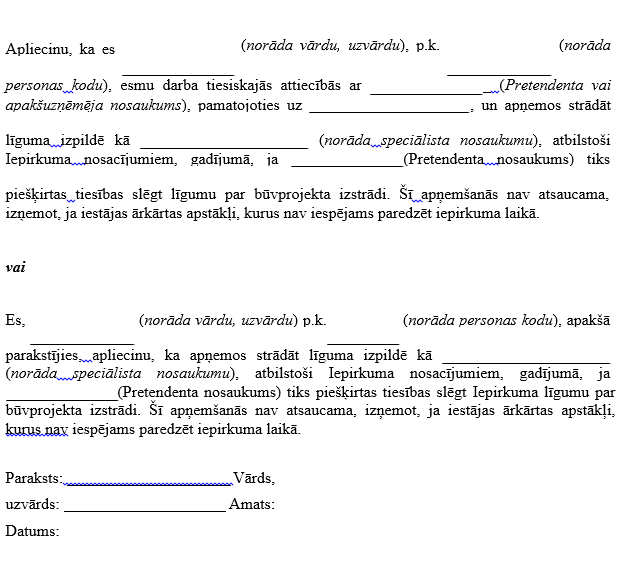 5.pielikumsIepirkuma, ID Nr. ĶNP 2018/29, nolikumamĶEKAVAS NOVADA PAŠVALDĪBANMR kods 90000048491Gaismas iela 19 k-9-1, Ķekava, Ķekavas pagasts, Ķekavas novads, LV-2123, tālrunis 67935803, fakss 67935819, e-pasts novads@kekava.lvOBJEKTA APSEKOŠANAS REĢISTRĀCIJAS LAPA6.pielikumsIepirkuma, ID Nr. ĶNP 2018/29, nolikumam2018.gada______._________________APDROŠINĀTĀJA APLIECINĀJUMS*	Ar šo apliecinām, ka [apdrošinātāja nosaukums] ir informēta par [pretendenta nosaukums] piedalīšanos iepirkumā „ Par tiesībām veikt būvprojekta “Gājēju ceļa izbūve gar autoceļu V6 Ķekava - putnu fabrika (Ziemeļu iela) posmā no Sporta nama līdz Ziemeļu ielai” izstrādi”, iepirkuma identifikācijas Nr.______________________, kā arī esam iepazinušies ar minētā iepirkuma nolikumā izvirzītām prasībām būvspeciālistu profesionālās civiltiesiskās atbildības apdrošināšanai.	Ar šo apliecinām, ka publisko iepirkuma līgumu slēgšanas gadījumā tiks veikta [pretendenta nosaukums] piedāvātā būvspeciālista, kas veiks būvprojekta vadītāja pienākumus, profesionālās civiltiesiskās atbildības apdrošināšana saskaņā ar Ministru kabineta 2014.gada 19.augusta noteikumiem Nr.502 „Noteikumi par būvspeciālistu un būvdarbu veicēju civiltiesiskās atbildības obligāto apdrošināšanu”, ar apdrošināšanas termiņu, kas nav īsāks par 3 (trim) gadiem.	Ar šo apliecinām, ka publisko iepirkuma līgumu slēgšanas gadījumā tiks veikta [pretendenta nosaukums] piedāvātā būvspeciālista, kas veiks atbildīgā autoruzrauga pienākumus, profesionālās civiltiesiskās atbildības apdrošināšana saskaņā ar Ministru kabineta 2014.gada 19.augusta noteikumiem Nr.502 „Noteikumi par būvspeciālistu un būvdarbu veicēju civiltiesiskās atbildības obligāto apdrošināšanu”, ar apdrošināšanas termiņu, kas nav īsāks par 3 (trim) gadiem.________________________		(paraksts)		_____________________       (amata nosaukums)						 (paraksta atšifrējums)*gadījumā, ja piedāvājumu iesniedz piegādātāju apvienība, izziņa jāsniedz no viena apdrošinātāja par visiem apvienības dalībniekiemsastādīšanas vietadatumsInformācija par pretendentu*Informācija par pretendentu*Informācija par pretendentu*Informācija par pretendentu*Pretendenta nosaukums:Reģistrācijas numurs un datums:Juridiskā adrese:Pasta adrese:Tālrunis:Fakss:E-pasta adrese:Finanšu rekvizīti*Finanšu rekvizīti*Finanšu rekvizīti*Finanšu rekvizīti*Kredītiestādes nosaukums:Kredītiestādes kods:Konta numurs:Informācija par pretendenta kontaktpersonu (atbildīgo personu)*Informācija par pretendenta kontaktpersonu (atbildīgo personu)*Informācija par pretendenta kontaktpersonu (atbildīgo personu)*Informācija par pretendenta kontaktpersonu (atbildīgo personu)*Vārds, uzvārds:Ieņemamais amats:Tālrunis:Fakss:E-pasta adrese:Objekta nosaukumsGājēju ceļa izbūve gar autoceļu V6 Ķekava - putnu fabrika (Ziemeļu iela) posmā no Sporta nama līdz Ziemeļu ielaiAdreseAutoceļš V6 Ķekava- putnu fabrika (Ziemeļu iela), Ķekavas pagasts, Ķekavas novadsPasūtītājsĶekavas novada pašvaldībaTālr.67935803Atbildīgais pārstāvis; Arvis Krūmiņš, tālr.25436806Būvniecības veidsJaunbūveProjektēšanas stadijaBūvprojektsProjektēšanas risinājumu variantu skaitsViensPasūtītāja iepriekšējai saskaņošanai iesniedzamais materiālu apjomsBūvprojekts izstrādājams tehniskā projekta stadijā. Projekts darba stadijā saskaņojams ar Ķekavas novada pašvaldībuProjekta dokumentācijas eksemplāru skaits:Saskaņošanai5.eks.Nodošanai pasūtītājam5 eks. (papildus nepieciešams iesniegt projekta dokumentāciju CD formātā, kā arī būvdarbu izmaksu tāmi)Uzdevuma tehniskais apraksts:Darba robežasNo Ķekavas sporta nama iebrauktuves līdz Ziemeļu ielai. Pašvaldības autoceļa zemes, ielu sarkanās līnijas un Pašvaldības īpašumā vai valdījumā esošos īpašumos. Privāto zemju daļas skart pēc nepieciešamības to vietas iepriekš saskaņojot ar pasūtītājuGājēju ietves risinājumsApvienotais gājēju – velo celiņš 2,5-3,0 mGājēju ietves segumsAsfaltbetonsSegas konstrukcijaDrenējošā slāņa izbūveKomunikācijasJa tiek skartas komunikācijas, paredzēt to aizsardzības pasākumus vai rekonstrukciju.  Projekta komunikāciju sadaļas saskaņot ar atbildīgajiem komunikāciju turētājiemApgaismojumsParedzēt visā garumā ar LED lampāmVirszemes ūdens novadīšanas sistēmasAtklāta tipaTeritorijas labiekārtojumsPēc darbu pabeigšanas atjaunot zālāju un cietos segumus. Paredzēt vismaz 3 soliņus un vismaz 3 atkritumu urnas.ApzaļumošanaParedzēt zaļās zonas atjaunošanu, saglabājami esošie koki un apstādījumi, kuru likvidāciju neparedz projektsSatiksmes organizācijaAtbilstoši LVS nepieciešamās vietās uzstādīt ceļa zīmesIzejas materiāli:TopogrāfijaVeic projektētājsInženierģeoloģiskās izpētesVeic projektētājsTehniskie noteikumiPieprasa projektētājsNr.Pakalpojuma izmaksu pozīcijasCena EURbez PVN1.Būvprojekta izstrāde 2.Autoruzraudzība Piedāvātā līgumcena* EUR bez PVNNr.Līguma satursLīguma apjomsEUR bez PVNLīguma izpildes periodsPasūtītājs, kontaktpersona, tālrunisStatuss (galvenais uzņēmējs vai apakšuzņēmējs), veiktais darbu apjoms procentos *1.2.3.Nr.Līguma satursLīguma apjomsEUR bez PVNLīguma izpildes periodsPasūtītājs, kontaktpersona, tālrunis1.2.IepirkumanosaukumsPasūtītājapārstāvisPasūtītājapārstāvja parakstsPretendenta pilnvarotais pārstāvis(vārds, uzvārds)Kontakt-tālrunisPretendenta pilnvarotā pārstāvja parakstsObjekta apsekošanas datumsPar tiesībām veikt būvprojekta “Gājēju ceļa izbūve gar autoceļu V6 Ķekava - putnu fabrika (Ziemeļu iela) posmā no Sporta nama līdz Ziemeļu ielai” izstrādi